Dossiernummer:	. . . . . . . . . . . . . . Eingangsdatum:	. . . . . . . . . . . . . .Auszufüllen durch MAMMINA – FFFR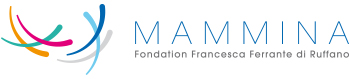 Ziel der Stiftung Francesca Ferrante di Ruffano (FFFR) ist es, auf Gebiet des Kantons Wallis hilfsbedürftige Kinder sowie Mütter in Not zu unterstützen.Die Stiftung hat ein «Reglement für die Gewährung von Hilfen» erstellt, in dessen Artikel 5 die Form des Gesuchs definiert wird. Alle Rubriken des vorliegenden Formulars müssen ausgefüllt werden.1.	Name und Personalien des Gesuchstellers (Rechtsform)2.	Projektbeschreibung (max. 15 Zeilen)3.	Zielpublikum	3.1.	Von Ihrer Organisation hauptsächlich unterstützte Personen:		a) Familien	ja (  )  nein (  )		b) Mütter/Väter	ja (  )  nein (  )		c) Kinder/Jugendliche	ja (  )  nein (  )		3.2.	Anteil Ihrer Tätigkeit im Wallis in %  (ca.)     ……..	3.3. Betrifft das Gesuch die Realisierung einer Infrastruktur?       ja (  )  nein (  )	3.4.	Betrifft das Gesuch ein Vorhaben zur Information, Sensibilisierung, Weiterbildung oder Forschung im Sinne von Artikel 1 Absatz 3 des Reglements für die Gewährung von Hilfen?   			Falls ja, präzisieren Sie bitte (max. 3 Zeilen):		nein (  )4.	Finanzielle Situation des Gesuchstellers beim letztjährigen Rechnungsabschluss Aufwand	CHFErtrag 	CHFÖffentliche Beiträge (Kanton, Gemeinden, andere)	CHF Ergebnis der letzten Betriebsrechnung	CHF Finanzkapital gemäss letzter Bilanz	CHFZwingend beizufügen: 	Rechnung, Bilanz und Revisionsbericht des letzten Geschäftsjahres5.	Handelt es sich um ein punktuelles Projekt oder erstreckt sich das Projekt über ein Jahr / über mehrere Jahre? 6.	Kosten des angestrebten Projekts	-	Gesamte Investitionskosten 		CHF		-	Betriebskosten 		CHF	 7.	Höhe der gewünschten Unterstützung	-	Für die Investition 		CHF	-	Für den Betrieb 		CHF	8.	Prüfung der wichtigsten ausschlaggebenden Kriterien	8.1.	Notwendigkeit oder Zweckmässigkeit des Projekts		Entspricht das Projekt einem im Wallis erwiesenen Bedarf?		Begründung (max. 3 Zeilen) 	8.2.	Neuartigkeit des Projekts		Ist das Projekt im Wallis neuartig? Inwiefern? Inwiefern ähnelt es Ihres Wissens Projekten oder Tätigkeiten anderer Unterstützungsorganisationen?		Begründung (max. 3 Zeilen) 	8.3.	Besteht eine gesetzliche oder vertragliche (Leistungsvereinbarung, Leistungsauftrag u.a.) Pflicht zur Projektumsetzung?		Begründung (max. 3 Zeilen) 	8.4.	Notwendigkeit der Unterstützung		Ist der Beitrag der Stiftung für die Projektrealisierung unverzichtbar? Welchen Anteil (in %) der Gesamtfinanzierung des Projekts würde der gewünschte Betrag ausmachen?		Begründung (max. 3 Zeilen) 	8.5.	Liste der anderen um eine Unterstützung angegangenen Institutionen oder Personen (falls bereits ein Betrag gewährt wurde, präzisieren Sie bitte)9.	Finanzielle Aspekte im Zusammenhang mit dem Gesuch	Dem vorliegenden Formular ist ein Projektbudget mit detaillierter Angabe der geplanten Ausgaben und der vorgesehenen Finanzierung beizufügen.10. 	Kontaktperson	Geben Sie bitte den Vornamen, Namen und die Kontaktangaben der Person an, die zur Bekanntgabe weiterer Informationen befugt ist oder die das Projekt vor den Stiftungsvertretern verteidigen kann.Obligatorische Beilagen:BilanzRechnungRevisionsberichtProjektbudgetStatuten (nur auf erstes Gesuch oder bei Änderungen beizufügen)QR-Code Ihres Bank- oder PostkontosOrt und Datum: Unterschrift: Das Gesuch ist zu richten an:
Per Post:	Stiftung Francesca Ferrante di Ruffano	c/o Fernand Nanchen	Route de Chelin 22	3978 Flantheyoder per Mail: contact@mammina.ch       www.mammina.chEs werden nur Gesuche berücksichtigt, die über das vorliegende Formular mit allen Beilage, vor dem 31. Mai/30. November, gestellt werden.FORMULAR UNTERSTÜTZUNGSGESUCHGesuchsteller:	Kontaktperson:	E-Mail-Adresse:	Postanschrift:	Website:	Telefonnummer:	Bankverbindung  : Bitte, hängen Sie den QR-Code Ihres Bank- oder Postkonto an. Ohne diesen, kann es keine Zahlung erfolgen !	